Job Search Target AreaWhat is your job search target area?	1.	2.	3.	Have you considered relocating?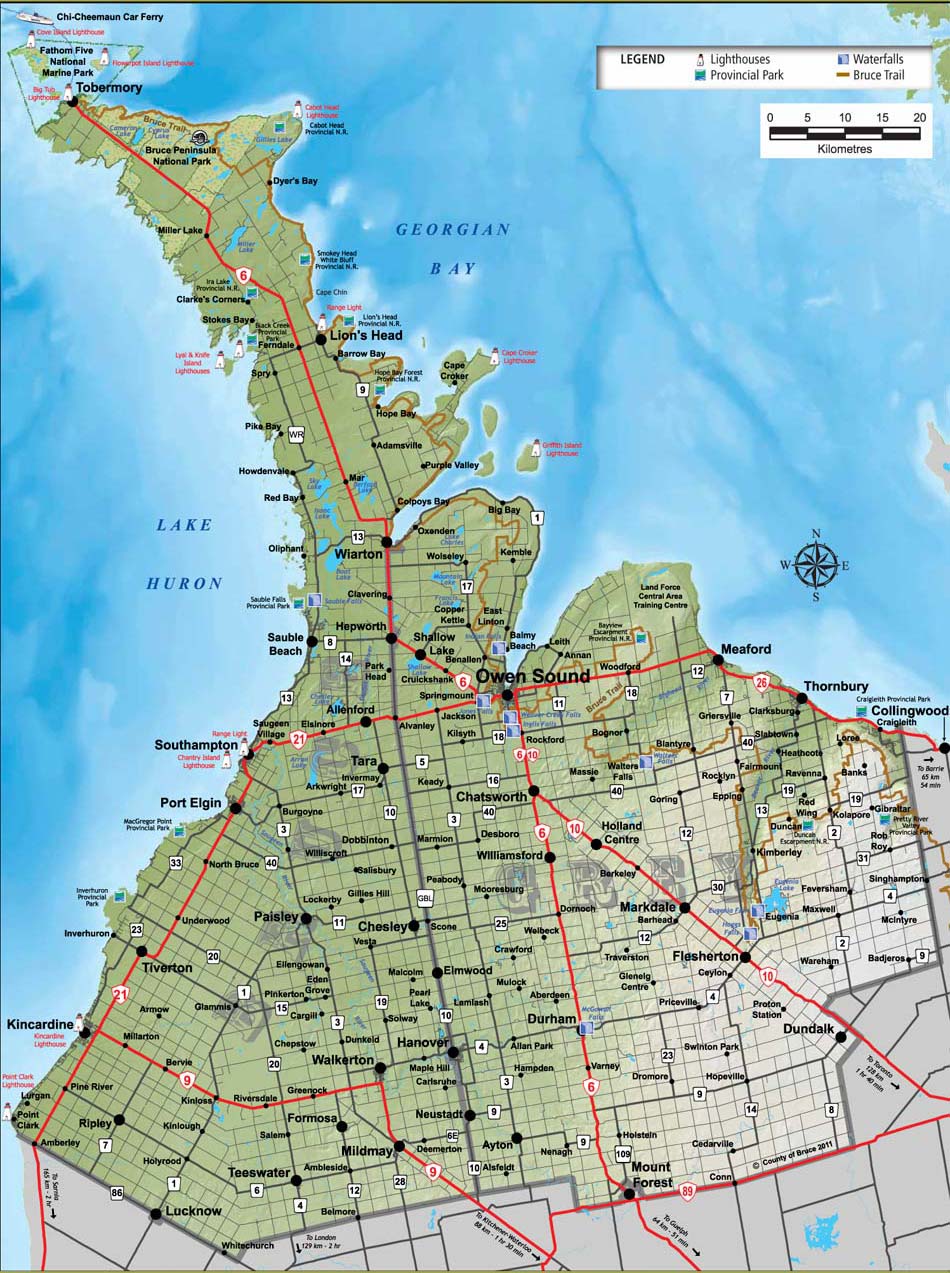 Note: These materials have been developed and adapted from a range of sources for the purpose of the Bruce County Job Search Club. 